Woodpecker Court Youth Activities Ltd. 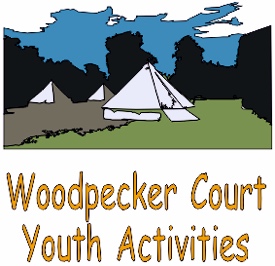  Woodpecker Court | Wigmore Lane | Eythorne | Kent | CT15 4BFTel: 01304 830958 Mobile: 07720 800391Email: dmeehan@woodpeckercourt.comRegistered Company: 9629678 registered in England and WalesVAT registration number: 218990574Case study - EBEB has been attending Woodpecker Court Youth Activities for three days per week since term 2. The objective of the programme, set by the commissioner VSK, was to engage him in positive activity, develop structure and introduce him to working with others. EB has engaged very successfully with us. At the initial one to one assessment day, he expressed a desire to get involved with small construction and woodworking projects, cooking outdoors and working in the woods. He also expressed a desire to have a routine and work with other young people. Initially it was difficult to get E to commit to a regular pattern of working, but this soon changed. He became more communicative, engaged in the daily routines of fire lighting, breakfast, activity and cooking lunch at the appropriate times. He has regularly engaged in conversation and pieces of classroom based work where he has expressed awareness of the world in a mature and appropriate manner. He has engaged in a number of woodworking projects, including the labyrinth maze, which as you can see is now a feature at WCYA, thanks to him. This task involved a great deal of patience, planning, careful mathematical plotting and constructing to the plan. He was deliberate, careful and did not rush any element of the task, right down to the sanding. He has expressed appropriate humor here and developed excellent relationships with all members of staff, especially his key worker Tilly. The only thing that has not gone so well is the evolution of his relationship with another young person he was working with. This became an unhealthy relationship where they would both engage in inappropriate and sometimes dangerous things for fun. The last of these led to a brief missing persons episode, when both boys ran from us. However, E was very remorseful, and was concerned about the consequence of this. He certainly values the provision here and expresses this regularly. He has been reintegrated on a one to one basis and understands the reasons for this. EB has been polite, appropriate, well presented and communicative for the vast majority of the time he has been with us. I am sure this is a safe haven for him that he values. He has respect for the staff here. He does feel frustration at the influence of his ADHD medication, which suppresses his appetite and energy for the work. This is a shame, as he works hard on preparing the food. Having said this E has done very well, showing great resilience in managing the cold weather. 